АДМИНИСТРАЦИЯЗАКРЫТОГО АДМИНИСТРАТИВНО-ТЕРРИТОРИАЛЬНОГО ОБРАЗОВАНИЯ СОЛНЕЧНЫЙПОСТАНОВЛЕНИЕОБ УСТАНОВЛЕНИИ ТАРИФОВ НА  УСЛУГИ  МП ЖКХ ЗАТО СОЛНЕЧНЫЙ       В соответствии с Решением Думы ЗАТО Солнечный от 14.03.2014г. №177-4 «Об утверждении порядка принятия решений об установлении тарифов на услуги муниципальных предприятий и учреждений ЗАТО Солнечный», на основании решения комиссии по регулированию тарифов на услуги, предоставляемые муниципальными предприятиями и учреждениями (Протокол №5) от 25.06.2016г., руководствуясь Уставом ЗАТО Солнечный, администрация ЗАТО СолнечныйПОСТАНОВЛЯЕТ:Утвердить тарифы на услуги МП ЖКХ ЗАТО Солнечный с 01.08.2016 года за сбор и вывоз ТБО за 1 куб. м. для организаций и частных предпринимателей в размере 2161,33 руб.Настоящее постановление опубликовать в газете «Городомля на Селигере» и разместить на официальном сайте администрации ЗАТО Солнечный.Настоящее постановление вступает в силу с даты принятия.Контроль за исполнением настоящего постановления возложить на заместителя главы администрации по финансовым вопросам Рузьянову М.А. Врио главы администрации ЗАТО Солнечный                                      М.А.Рузьянова                       25.07.2016г.            ЗАТО Солнечный№ 95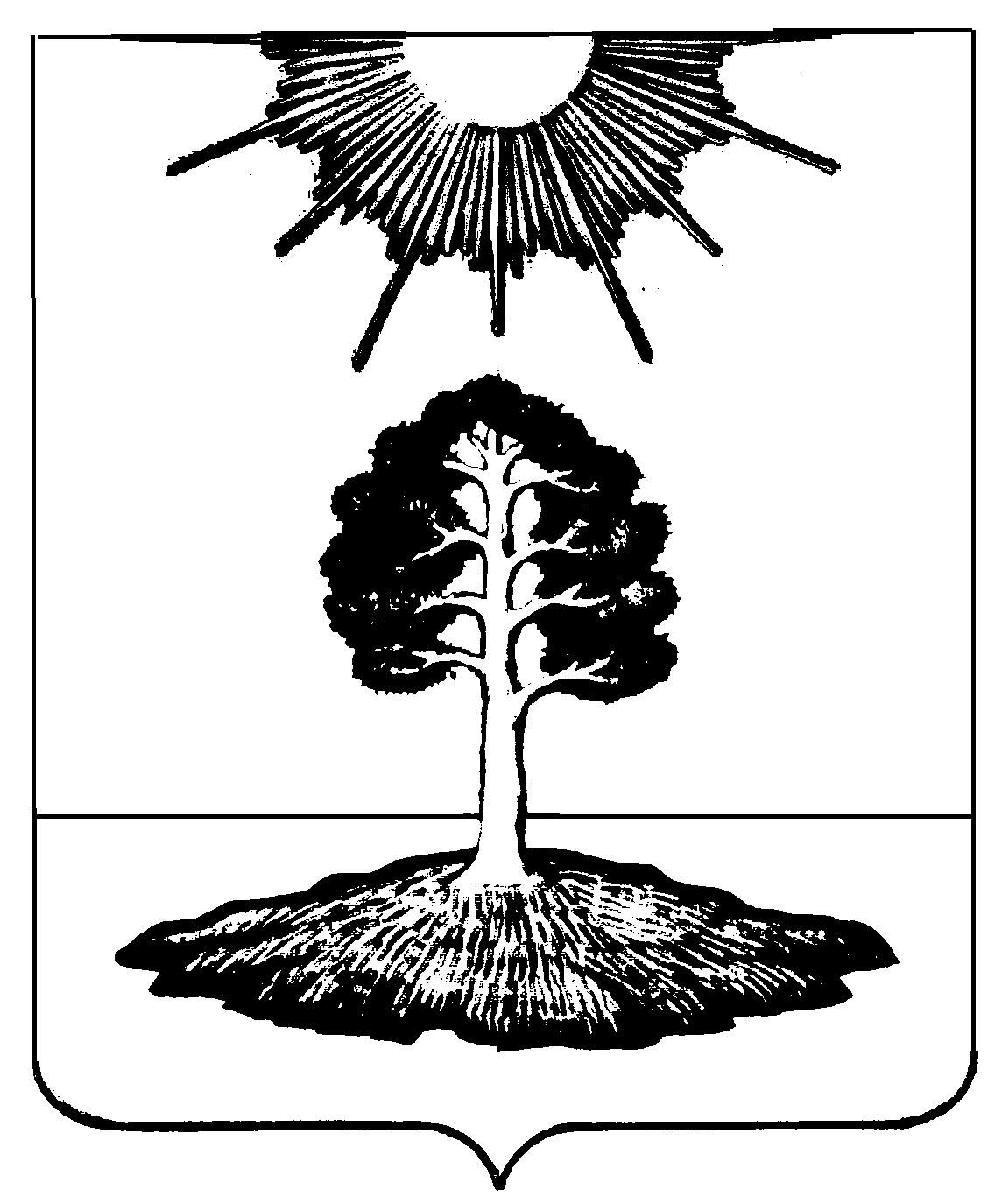 